SKRINING FITOKIMIA DAN UJI AKTIVITAS ANTIOKSIDAN EKSTRAK ETANOL DAUN MANGGA KASTURI (Mangifera casturi Koesterm.) DARI GAMPONG DRIEN BUNGONG, PIDIE JAYA DENGAN METODE DPPHFITRI MULYANINPM. 212114012ABSTRAKAntioksidan merupakan suatu senyawa kimia yang dalam jumlah tertentu mampu menghambat atau memperlambat kerusakan sel akibat radikal bebas. Antioksidan berfungsi untuk melindungi tubuh dari serangan radikal bebas. Semakin banyak jumlah radikal bebas dalam tubuh akan semakin banyak sel yang rusak. Salah satu tanaman yang mengandung senyawa antioksidan yaitu mangga kasturi (Mangifera casturi Koesterm.). Mangga kasturi (Mangifera casturi Koesterm.) merupakan salah satu tumbuhan yang memiliki kandungan senyawa metabolit sekunder seperti saponin, tanin, triterpenoid, flavonoid, dan fenolat yang memiliki potensi sebagai antioksidan. Tujuan penelitian ini untuk mengetahui perbedaan senyawa metabolit sekunder dan aktivitas antioksidan ekstrak etanol daun mangga kasturi (Mangifera casturi Koesterm.) yang tumbuh di Gampong Drien Bungong, Pidie Jaya.Tahapan penelitian ini meliputi pengolahan sampel, pembuatan ekstrak etanol daun mangga kasturi, pemeriksaan karakterisasi, skrining fitokimia, dan uji aktivitas antioksidan. Sampel yang digunakan adalah daun mangga kasturi. Ekstrak etanol daun mangga kasturi (Mangifera casturi Koesterm.) diekstraksi menggunakan maserasi dengan pelarut etanol 96%. Uji aktivitas antioksidan dilakukan dengan metode DPPH (1-1-Difenil-2-Pikrilhidrazil) menggunakan spektrofotometer UV-Vis pada panjang gelombang maksimum 516 nm dan vitamin C sebagai pembanding.Berdasarkan hasil pengujian skrining fitokimia terdapat perbedaan metabolit sekunder pada ekstrak etanol daun mangga kasturi di Gampong Drien Bungong, Pidie Jaya yaitu alkaloid, flavonoid, tanin, saponin, steroid, dan glikosida, dan hasil aktivitas antioksidan diperoleh nilai IC50 sebesar 9,06 ppm dengan kategori sangat kuat, setara dengan potensi antioksidan vitamin C memiliki nilai IC50  sebesar 4,63 ppm  dengan kategori sangat kuat.Kata Kunci : Antioksidan, Daun mangga kasturi, vitamin C, DPPH, IC50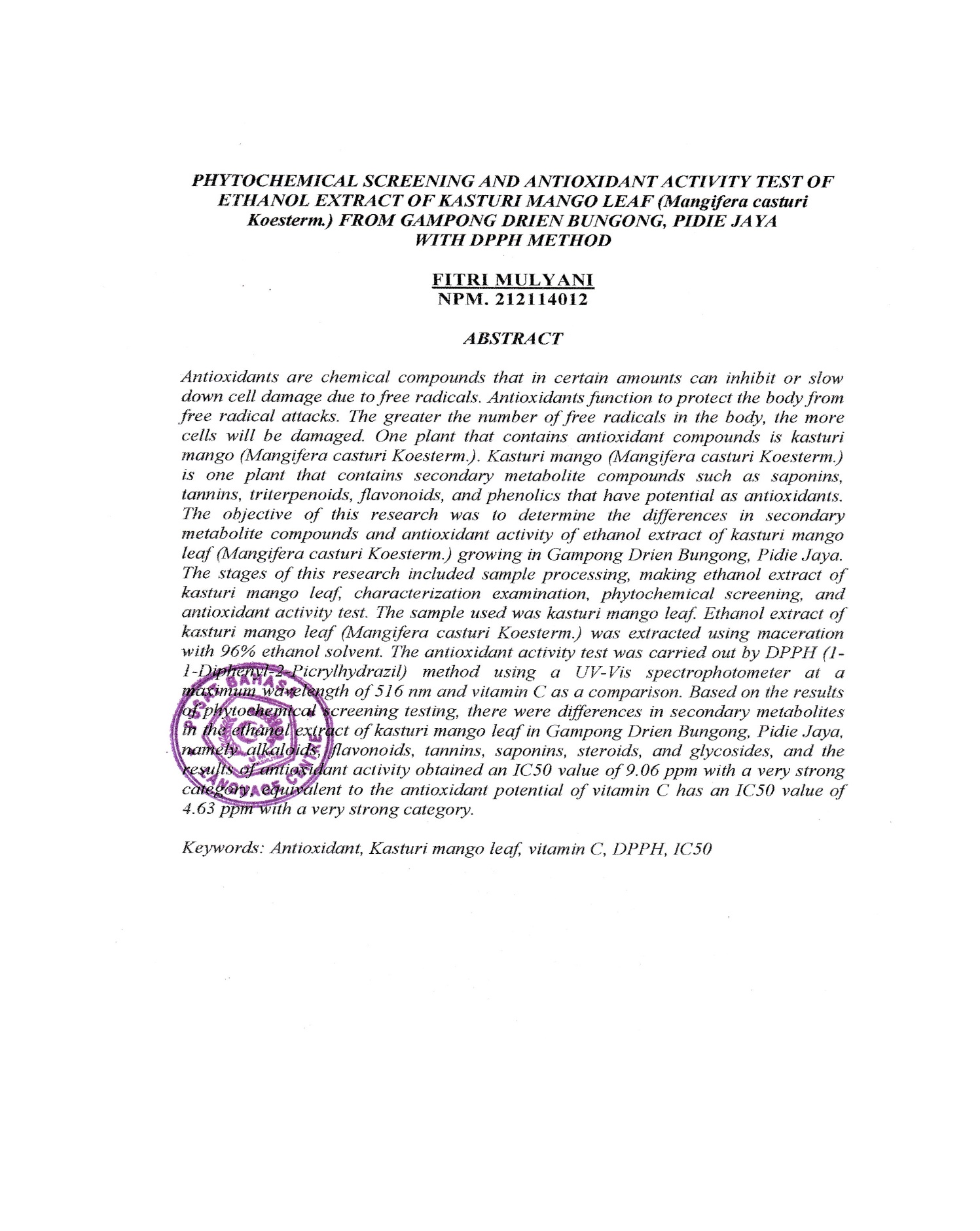 